Zápisz ustavujícího zasedání Zastupitelstva obce Hoštice, konaného dne 2. 11. 2014, od 9:00 hodin.Zahájení zasedání zastupitelstva     Zasedání Zastupitelstva obce Hoštice (dále též jako „zastupitelstvo“) bylo zahájeno v 9:00 hodin dosavadním starostou obce Antonínem Procházkou (dále jako předsedající).     Před zahájením zasedání bylo členům zastupitelstva obce (při prezenci) předáno osvědčení o zvolení členem zastupitelstva obce podle § 53 zákona č. 491/2001 Sb., o volbách do zastupitelstev obcí a o změně některých zákonů, v platném znění.     Předsedající schůze konstatoval, že zasedání bylo řádně svoláno tak, aby se v souladu s § 91 odst. 1 zákona č. 128/2000 Sb., o obcích (obecní zřízení), v platném znění, konalo do 15 dnů ode dne uplynutí lhůty pro podání návrhů soudu na neplatnost voleb nebo hlasování.Informace podle § 93 odst. 1 zákona o obcích byla na úřední desce Obecního úřadu Hoštice zveřejněna v souladu se zákonem po dobu nejméně 7 dní, a to od 23.10.2014 do 2.11.2014.Současně byla zveřejněna na „elektronické úřední desce“.     Předsedající schůze dále z prezenční listiny přítomných členů zastupitelstva (příloha 1) konstatoval, že přítomno je 7 členů zastupitelstva ( z celkového počtu všech 7  členů zastupitelstva), takže zastupitelstvo je usnášeníschopné (§ 92 odst. 3 zákona o obcích).Složení slibu členy zastupitelstva     Předsedající v souladu s § 69 odst. 2 zákona o obcích vyzval přítomné členy zastupitelstva ke složení slibu. Před složením slibu předsedající upozornil přítomné členy zastupitelstva, že odmítnutí složit slib nebo složení slibu s výhradou má za následek zánik mandátu (§491/2001 Sb., o volbách do zastupitelstev obcí a o změně některých zákonů, v platném znění).     Složení slibu proběhlo tak, že předsedající přečetl slib stanovený v § 69 odst. 2 zákona o obcích a jmenovitě vyzval přítomné členy zastupitelstva ke složení slibu pronesením slova „slibuji“ a podpisem na připraveném archu (příloha č. 2).     Žádný člen zastupitelstva neodmítl složit slib ani nesložil slib s výhradou.Určení ověřovatelů a zapisovatele     Předseda určil ověřovateli zápisu pana Milana Navrátila  a pana Antonína Procházku,                                                               zapisovatelkou Jaromíru Dohnalovou. Schválení programu     Předsedající seznámil přítomné s návrhem programu v souladu s pozvánkou předanou členům zastupitelstva  a v souladu s informací zveřejněnou na úřední desce. K návrhu programu nebyly vzneseny návrhy na doplnění. Před hlasováním dal předsedající možnost vyjádřit se přítomným občanům.     Předsedající dal hlasovat o návrhu programu.Návrh usnesení  Zastupitelstvo obce Hoštice schvaluje následující program ustavujícího zasedání:1.) Volba starosty a místostarosty     a) určení způsobu volby starosty a místostarosty     b) volba starosty      c) volba místostarosty2.) Zřízení  výboru     a) volba předsedy finančního výboru     b) volba předsedy kontrolního výboru     3.) Rozhodnutí o odměnách za výkon funkcí neuvolněných členů zastupitelstva      (§ 72 zákona o obcích)4.) DiskuseVýsledek hlasování:   Pro         7                  proti         0             zdrželi se    0Usnesení č. 1 bylo schváleno.Bod 1 – Volba starosty a místostarostyUrčení způsobu volby starosty a místostarosty:     Předsedající konstatoval, že nestanoví-li zastupitelstvo jinak, probíhá volba starosty a místostarosty veřejným hlasováním. Žádné návrhy nebyly podány.Volba starostyNávrh usnesení     Pan Výrostek navrhl na místo starosty pana Miroslava Herodka.Zastupitelstvo obce volí starostu p. Miroslava HerodkaVýsledek hlasování: pro 4   proti 0    zdrželi se 3Usnesení bylo schváleno, starostou je zvolen Miroslav Herodek.Volba místostarostyNávrh usnesení     Pan Výrostek navrhl na  místo místostarosty pana Milana Navrátila.Zastupitelstvo volí místostarostu p. Milana NavrátilaVýsledek hlasování: pro 4  proti 0  zdrželi se 3Usnesení bylo schváleno, místostarostou je zvolen Milan Navrátil.Bod 2 – Zřízení finančního a kontrolního výboruVolba předsedy finančního výboru:Návrh usneseníZastupitelstvo volí předsedou finančního výboru pana Petra Kadlíka Výsledek hlasování:  Pro  4          proti    0           zdrželi se   3Usnesení bylo schváleno.Volba předsedy kontrolního výboru:Návrh usneseníZastupitelstvo volí předsedou kontrolního výboru pana Miroslava VýrostkaVýsledek hlasování:  Pro   4            proti        0         zdrželi se   3Usnesení bylo schváleno.Bod 3 – Rozhodnutí o odměnách za výkon funkcí neuvolněných členů zastupitelstvaNávrh usneseníZastupitelstvo obce Hoštice v souladu s § 72 a § 84  zákona o obcích stanoví odměnu za výkon funkce:Ve stejné výši jako předchozí zastupitelstvo.Odměna bude poskytována od 2. 11. 2014 a v případě náhradníka ode dne zvolení do jeho funkce. Výsledek hlasování: Pro     7             proti           0                zdrželi se      0Usnesení bylo schváleno.Bod 4 – DiskusePředsedající ukončil zasedání zastupitelstva v 9:20 hodin.Přílohy zápisu:1) Prezenční listina2) Listina prokazující složení slibu členů zastupitelstva obce3) Zveřejněná informace o konání ustavujícího zasedání podle § 93 odst. 1 zákona o obcíchZápis byl vyhotoven dne:    2. 11. 2014 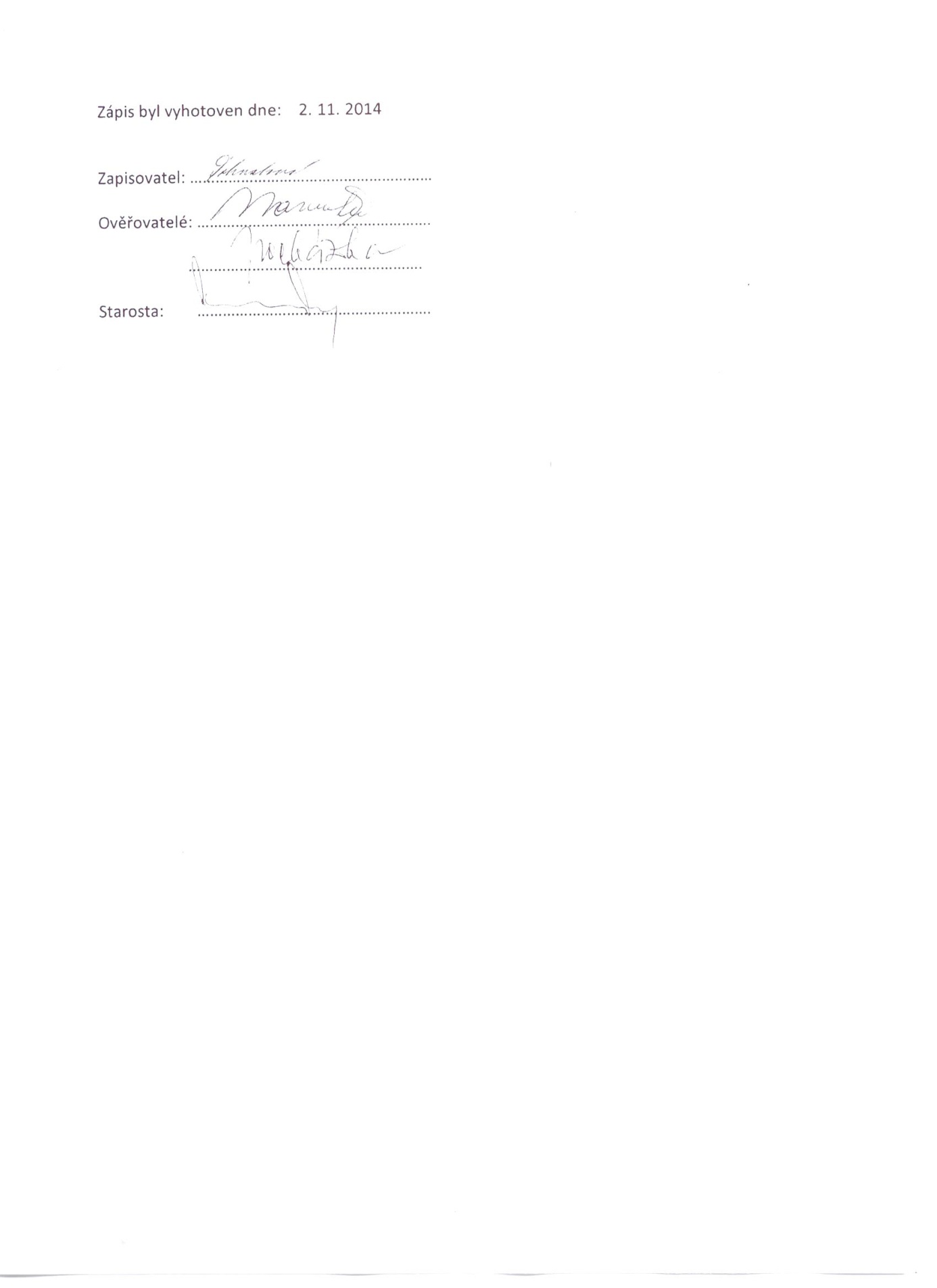 